[МЕСТО ДЛЯ ШТАМПА]Уважаемые коллеги!Благодаря реализации федеральной программы «Устранение цифрового неравенства» (далее - УЦН 2.0) в малых населенных пунктах региона, где проживают от 100 до 500 человек, появляется мобильная связь и высокоскоростной интернет. За последние три года в 135 селах Оренбургской области за государственный счет были построены вышки 2G/4G/LTE. Оператор проекта – ПАО «Ростелеком», подрядчик – АО «Т2Мобайл». Правительство создало условия для участия в программе всех мобильных операторов. Уже сейчас к проекту УЦН 2.0 в 87 селах Оренбургской области присоединился Билайн. Это стало возможным благодаря технологии шэринга, позволяющей совместно использовать инфраструктуру сотовой связи одновременно несколькими операторами. При этом никаких изменений в оплате не будет — абонент всё оплачивает по своему тарифу. На данный момент доступна только услуга мобильного интернета — голосовая связь в процессе отстройки, но уже можно звонить «через интернет» - голосовые вызовы в сети 4G осуществляются при использовании технологии VoLTE, которую поддерживает большинство современных смартфонов. В 2024 году к проекту УЦН 2.0 присоединятся ПАО «МТС» и ПАО «Мегафон». Переход на шэринг увеличит зону покрытия связью для каждого оператора, а у жителей сёл будет возможность выбирать оператора, предоставляющего услуги мобильной связи.Просим Вас разместить информацию (пресс-релиз) на сайтах муниципалитетов и довести данную информацию до жителей.Приложение: «Пресс-релиз Билайн» в 1 экз.[МЕСТО ДЛЯ ПОДПИСИ]Щербинин Павел Николаевич(3532) 90-00-57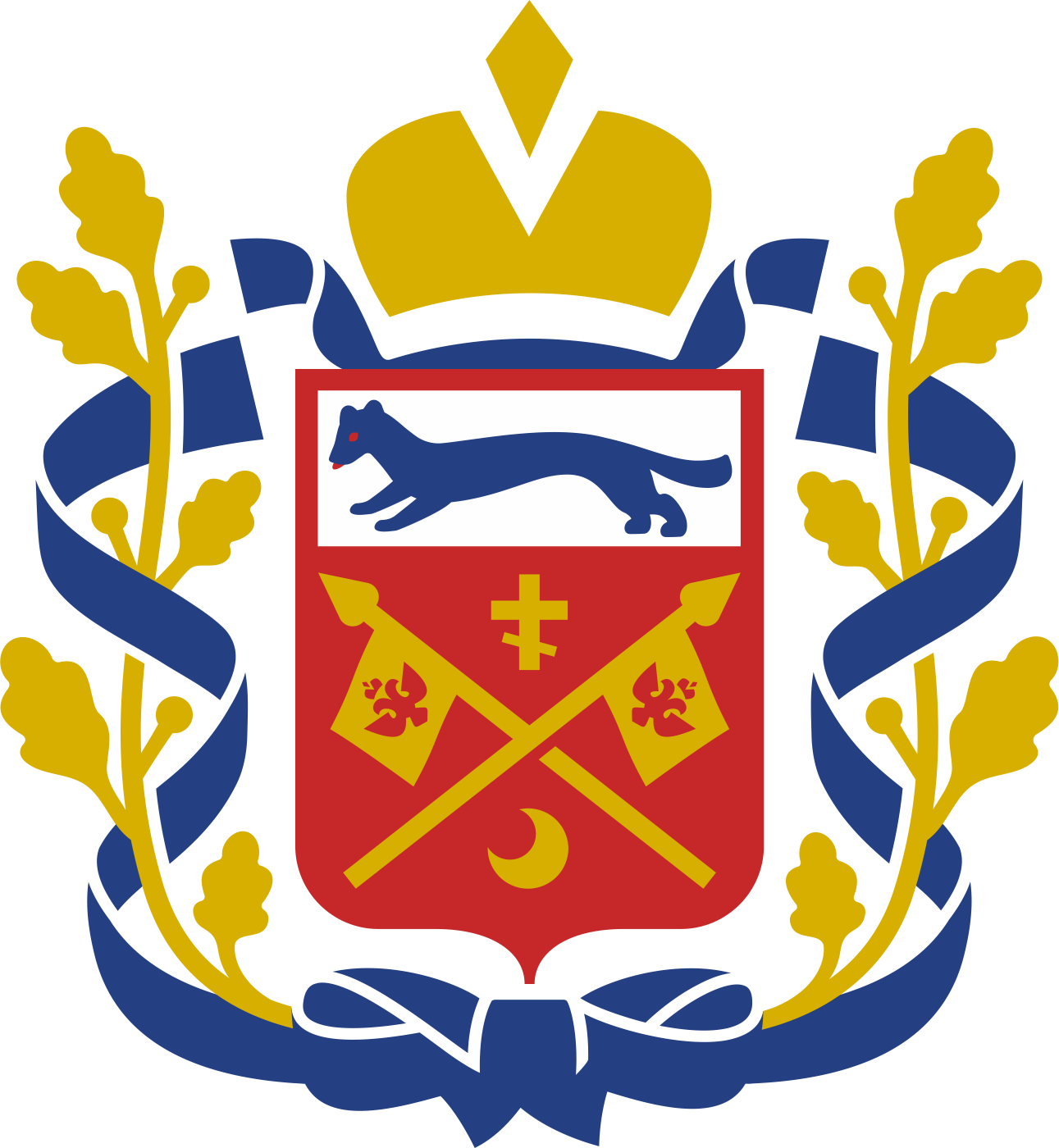 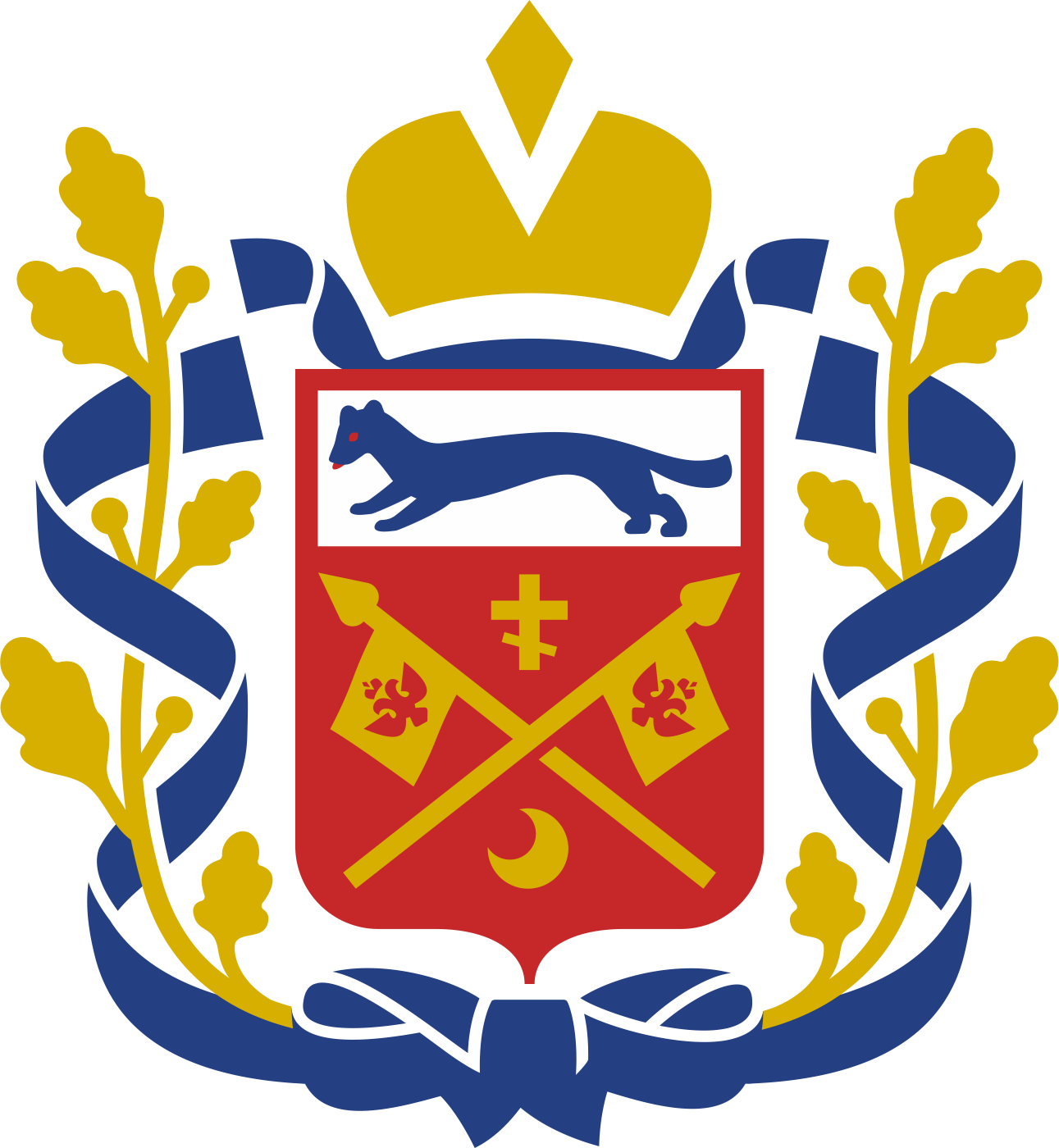 МИНИСТЕРСТВОЦИФРОВОГО РАЗВИТИЯИ СВЯЗИОРЕНБУРГСКОЙ ОБЛАСТИул. Кобозева, 30, помещение 2 г.Оренбург, 460000Телефон (3532) 78-62-42, факс (3532) 78-62-75https://digital.orb.ru;e-mail:office46@mail.orb.ruГлавам городских округов и муниципальных районов Оренбургской областиНа № ________от_______________О реализации программы УЦН 2.0МинистрД.В.Толпейкин